SREDNJA ŠKOLA BEDEKOVČINA49221 Bedekovčina, Ljudevita Gaja 1e-mail: sskola-bedekovcina@kr.t-com.hrtel. 049/213-994, 213-514Bedekovčina, 11.11.2015.Na osnovu odluke ravnatelja škole objavljuje NATJEČAJza zasnivanje radnih odnosaNastavnika engleskog jezika na puno određeno radno vrijeme , zamjena za rodiljni dopust.Imenice korištene u ovom natječaju kao što su profesor, nastavnik, podrazumijevaju rodnu razliku.Uvjeti prema Zakonu o odgoju i obrazovanju u osnovnoj i srednjoj školi (NN br. 87/2008.), Zakonu o strukovnom obrazovanju (NN br. 30/2009.) i Pravilniku o stručnoj spremi i pedagoško-psihološkom obrazovanju nastavnika u srednjem školstvu (NN  br. 1/96, 80/99).       Natječaj je otvoren do 18.11.2015. Obavijest 30 dana. Stupanje na rad prema dogovoru.Ponude uz potrebnu dokumentaciju (životopis, rodni list, domovnica, diploma/svjedodžba/uvjerenje o stručnosti, potvrda o nekažnjavanju – sve u kopiji ili originalu)  o ispunjavanju uvjeta natječaja dostaviti na adresu škole.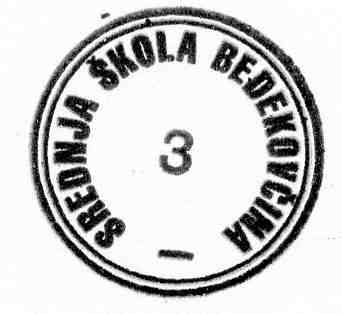                                                                                                                 Ravnatelj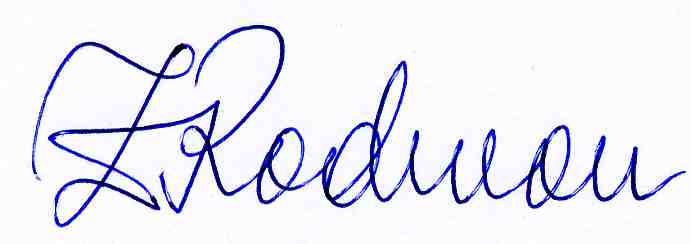                                                                                                           Zlatko Radman, prof.